Work Experience:Segment Y Automotive Intelligence Pvt Ltd - Automotive Research Manager.Jan 2013 till Date											IndiaManage a team of fifteen researchers and programmers In charge of the entire vehicle specification research system for Passenger Cars & Commercial Vehicles for the Indian and ASEAN marketsCompetitive analysis, Pricing Analysis and Value analysis calculation and comparison for a basket of vehicles for A0, A, B and C segments for Indonesia, Malaysia, Singapore and Hong KongUse market knowledge to influence decisions regarding customers’ products’ pricing and sales programs.Responsible for the specifications data that drives decision-making in South-East Asia for OEMs like VW, Toyota. Bosch.Analysed monthly and yearly sales volumes in the ASEAN markets to provide information that help drive current OEM models’ future go-to market strategies.Maintaining strong and cordial relationships with corporate level sales and product managersConducted and facilitated specifications training and conferences for all researchers across South-East AsiaLead team-training projects, help train and motivate new employeesParticipate in strategic and operational planning processes and development of long-term strategies for the companyPARC consolidation and calculation, model-wise, at an engine and power level split for Indian & ASEAN countries for the largest auto component manufacturer.Overseeing of the programming team for the implementation and development of the MIS system that includes the specification, volume and news systemTata Interactive Systems – Senior Business Manager  May 2012 till December 2012									IndiaAs a single point of contact for the client and the team, was empowered to manage projects within defined parameters of cost, time, scale and quality. Led and motivated a multifunctional team consisting of Graphic Designers, Software Engineers, Content writers/ Instructional DesignersAl Nisr Publications / Gulf News - Account Group Manager                                             Jan2009 till May 2009									  			Dubai (UAE)Prepared a comprehensive sales planner of prospective clients for a particular topic and product. Revenue generated was highest in the team in the second month.				Shanghai Marco Stationery Company - International Sales ExecutiveSeptember 2007 till September 2008						       Shanghai (China)Key account Management of clients from Europe, Middle East and the Indian subcontinentAcquired as a client and created a successful partnership with BIC, one of the world’s largest stationery companies.Responsible for pricing, of new products and for new customersResponsible for design recommendations & expanding product profile of existing customers Conducted regular market research to get a better understanding of competitive landscape (pricing, product, marketing and channel strategy) Participated in Trade Fairs as part of marketing and sales activities for the companyDemonstrated an unwavering commitment to customer service, adding new customers while maintaining premium service levels with existing accountsEmirates Airlines - In-Flight Services – Flight Steward 		March 2004 till August 2007								  Dubai (UAE)Ensured an excellent standard of service throughout the cabin so as to exceed customer expectation and hence bring about repeat business.Was selected for SFS promotion within two and a half years of service.	Qualifications:PGDM (MBA) – Xaviers Institute of Management, Bhubaneswar, (2012)Bachelors in Information Technology – IGNOU, New Delhi, (2003).Achievements / Extra Curricular / ProjectsPresented a Case study at the 2011 Indian Retail Forum held in Mumbai on Failed Retail Chains and won third place All India.Marketing project on Consumer buying behaviour with respect to hatchbacks and sedans in the auto industry.Participated in Mahindra War-room in the Retail and Auto Sectors President of a youth group in Mumbai that organized and coordinated socio-cultural programs (2000 – 2003)Coordinated and developed a youth program for expat children in Shanghai along the lines of the World Youth Day program, 2008Certificate Deutche als Frendsprache - (German language course), Max Mueller Bhavan, Mumbai (Goethe Institute) Major Strengths:Ability to work in a teamAbility to communicate concisely and effectively.Ability to establish priorities and work under limited supervisionLANGUAGES:English – Native (Mother tongue)German – Basic (beginner)Hindi – Functional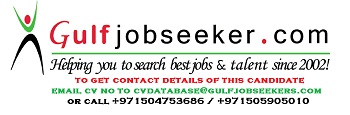 Gulfjobseeker.com CV No: 1493640Personal Details:Marital Status	  :	Married